                           WORKFLOW GUIDE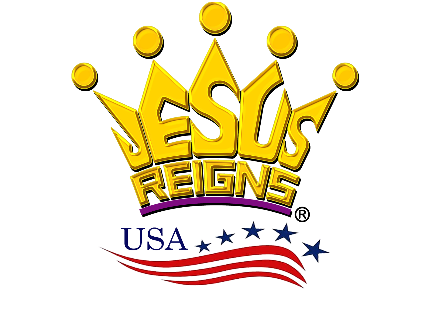 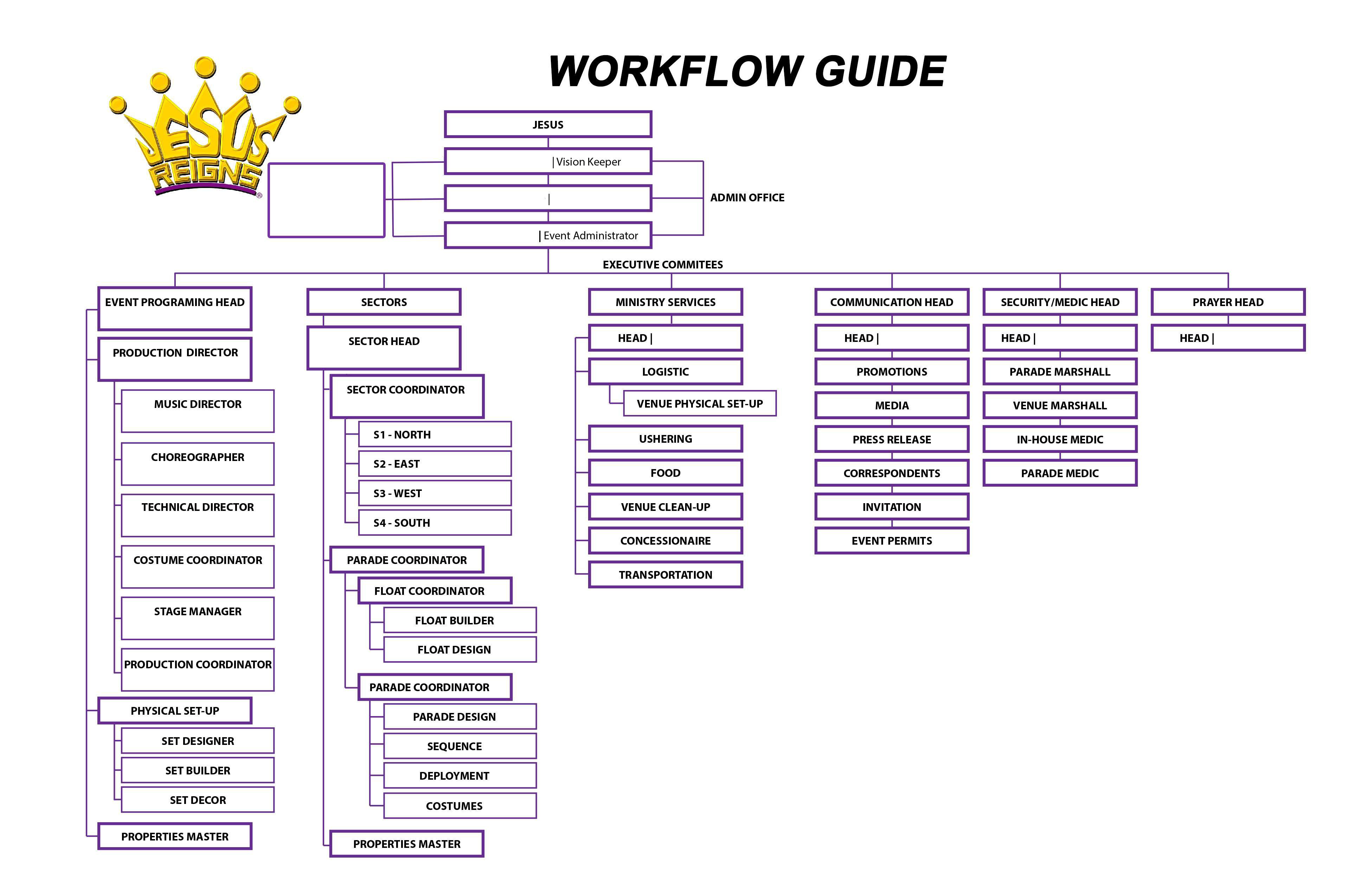 